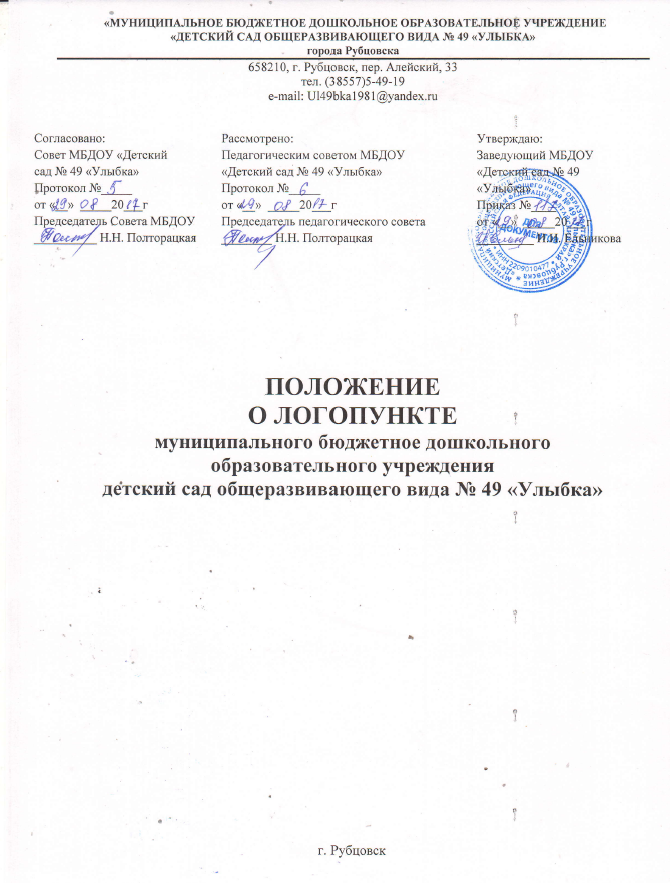 1.Общие положения1.1.Настоящее положение определяет порядок организации деятельности логопедического пункта муниципального  бюджетного  дошкольного образовательного учреждения «Детский сад общеразвивающего вида № 49 «Улыбка» (далее - МБДОУ «Детский сад № 49 «Улыбка»),   реализующего основную образовательную программу дошкольного образования.1.2.Положение разработано в соответствии со следующими нормативными и  правовыми   актами:Федеральным законом  от 29.12.2012 № 273-ФЗ «Об образовании в Российской       Федерации»;Порядком организации и осуществления образовательной деятельности по основным общеобразовательным программам, утвержденным приказом Министерства образования и науки РФ от 30.08.2013 № 1014;Инструктивным письмом Министерства образования Российской Федерации от  14.12.2000г. № 2 «Об организации работы логопедического пункта общеобразовательного учреждения»; Приказом министерства образования и науки Российской Федерации от 17 октября 2013г. №1155 г. Москва «Об утверждении федерального государственного образовательного стандарта дошкольного образования»;               -    Письмом Министерства образования  и  науки РФ «О введении  ФГОС ОВЗ» от 11  марта 2016 г. № ВК -452/07;Санитарно-эпидемиологическими правилами и нормативами СанПиН 2.4.1.3049-13 "Санитарно-эпидемиологические требования к устройству, содержанию и организации режима работы дошкольных образовательных организаций";Уставом МБДОУ «Детский сад  № 49 «Улыбка».1.3. Положение принимается Педагогическим советом Учреждения и утверждается приказом руководителя Учреждения. Изменения и дополнения в настоящее Положение вносятся Педагогическим советом  и утверждаются приказом руководителя Учреждения.1.4.Срок данного Положения не ограничен. Данное Положение действует до принятия  нового.2. Цели, задачи2.1. Логопедический пункт (далее – Логопункт) создается в целях оказания коррекционной помощи воспитанникам ДОУ, имеющих нарушения в развитии устной речи, в освоении ими основной образовательной программы дошкольного образования.  2.2. Основными задачами учителя – логопеда на логопункте являются:- осуществление необходимой коррекции речевых нарушений у детей дошкольного возраста;- формирование и развитие фонематического слуха у детей с нарушениями речи;- предупреждение нарушений устной и письменной речи;- развитие у детей произвольного внимания к звуковой стороне речи;- взаимодействие с педагогами ДОУ и пропаганда логопедических знаний среди педагогов и родителей воспитанников (лиц их замещающих) по формированию речевого развития детей;- воспитание стремления детей преодолеть недостатки речи, сохранить эмоциональное благополучие в своей адаптивной среде;- совершенствование методов логопедической работы в соответствии с возможностями, потребностями и интересами дошкольника;- возможность интегрировать воспитание и обучение в обычной группе с получением специализированной помощи в развитии речи.3. Порядок создания логопункта в ДОУ3.1. Логопункт при ДОУ создается на основании приказа МБДОУ «Детский сад  № 49 «Улыбка»  от  04.09. 2017 № 124/2 «Об открытии логопункта в ДОУ».3.2. Логопедический пункт в дошкольном учреждении создается при необходимости исправления нарушений речи у детей 4-7 лет. При достаточном количестве детей с нарушениями речи в МБДОУ «Детский сад  № 49 «Улыбка» создается логопедический пункт, фиксируется в уставе и разрабатывается локальный акт «Положение о логопункте ДОУ».4. Комплектование логопедического пункта ДОУ 4.1. Комплектование логопедического пункта осуществляется по разновозрастному принципу из числа воспитанников с нарушениями речи, посещающих ДОУ. 4.2. Зачисление   и   выпуск   воспитанников   на   логопункте   осуществляется   по заключению МБУ ЦППМСП «Центр диагностики и консультирования» г. Рубцовска, на основании приказа заведующего МБДОУ и заявления родителей (законных представителейй). 4.3. На логопункт зачисляются дети, имеющие нарушения в речевом развитии:   фонематические, фонетико-фонематические, фонетико-фонематические с дизартрическим компонентом.4.4. Не подлежат приёму на дошкольный логопедический пункт дети с тяжёлыми нарушениями речи (ОНР— I, II,III уровней, дизартрия, алалия и задержкой психического развития).  Они должны быть направлены в специализированные учреждения, где есть логопедические группы. В случае отказа родителей от перевода ребёнка  со сложной речевой патологией в специализированные группы учитель-логопед не несёт ответственности за полное устранение дефекта. 4.5. Нагрузка учителя-логопеда на 1,0 ставку предусматривает одновременную работу по коррекции речи  от 12 до 20 детей в течение года.4.6.Учитель-логопед в течение учебного года проводит обследование речевого развития воспитанников дошкольного образовательного учреждения, достигших 3-х летнего возраста. По результатам обследования формируется списочный состав детей с 4 до 7 лет для коррекционной работы и представляется в 3-х экземплярах в ПМПК. 4.7. Утверждение списочного состава осуществляется заведующим ДОУ. 4.8. Прием детей на логопедический пункт производится по мере освобождения мест в течение всего учебного года.5. Организация деятельности логопедического пункта в ДОУ5.1. Основными формами организации работы с детьми, имеющими нарушения речи, на логопункте являются индивидуальные и подгрупповые занятия.5.2. Занятия с детьми на логопункте проводятся ежедневно как в часы, свободные от занятий в режиме дня, так и во время их проведения, по графику утвержденному приказом заведующего ДОУ.5.3.Учитель-логопед берёт детей на свои занятия с любых занятий, проводимых в ДОУ.5.4. Продолжительность занятия не должна превышать время, предусмотренное физиологическими особенностями возраста детей и «Санитарно-эпидемиологическими правилами и нормами» 5.5.1.3049-13. Периодичность индивидуальных и подгрупповых занятий, наполняемость подгрупп зависит от характера нарушения речевого развития. Длительность проведения индивидуальных занятий от 10-20 минут, подгрупповых от 15-30 минут.5.6. Начало и продолжительность учебного года на логопункте соответствует работе ДОУ.5.7. Общая   продолжительность   курса  логопедических   занятий   зависит  от индивидуальных   особенностей   детей   и   составляет:   6   месяцев   -  с   детьми, имеющими НПОЗ (не произношение отдельных звуков),    1 год - с детьми, имеющими фонетико-фонематические  нарушения (ФФН) речи; детям с ФФН  дизартрический компонент, заикание – 2 года. По решению специалистов ПМПК.5.8. Ответственность за обязательное посещение воспитанниками занятий несут родители, учитель-логопед, воспитатель и руководитель образовательного учреждения. С целью оптимизации коррекционного процесса с родителями детей, посещающих занятия на логопедическом пункте, заключается договор о взаимодействии (приложение №1), заявление о зачислении ребенка на логопункт (приложение №). 5.9 Дети выпускаются из логопедического пункта после обследования специалистами ПМПК в течение учебного года. Списки детей-выпускников оформляются протоколом в трёх экземплярах по единой форме 5.9. Воспитатель в группе планирует свою работу с учетом программных требований и речевых возможностей детей. Воспитатель обязан знать индивидуальные отклонения в формировании речи ребенка, слышать ее дефекты, обращать внимание на чистоту произношения.5.10.Недельная нагрузка учителя-логопеда в условиях работы на дошкольном логопедическом пункте составляет 20 часов, из которых 18 ч. отводится на непосредственную коррекционно-речевую работу с детьми, а 2 ч. на организационно-методическую и консультативную работу с педагогическим персоналом ДОУ и родителями. 6. Участники коррекционно-образовательного процесса6.1. Участниками    коррекционно-образовательного    процесса     на   логопункте    являются ребенок,  родители   (законные   представители),   учитель-логопед, педагог-психолог, воспитатель. 6.2. Учитель-логопед взаимодействует с воспитателями своего ДОУ, учителями-логопедами других ДОУ города,  специалистами  ПМПК и врачами детской поликлиники. 6.3. Учителем-логопедом   назначаются   лица   с   высшим   педагогическим   или дефектологическим образованием, владеющие методами нейропсихологического обследования детей с нарушениями речи и других   высших психических функций, индивидуального и подгруппового   восстановительного обучения, теоретическими и практическими знаниями в     области логопедии, предусмотренными программой подготовки в соответствии с   требованиями квалификационной  характеристики.6.4.Учитель-логопед оказывает консультативную помощь педагогам ДОУ, родителям (законным представителям) детей в определении причин нарушений речи и дает рекомендации по их преодолению; участвует в работе методических объединений учителей-логопедов.6.5. Для фиксирования коррекционно-образовательного процесса учитель-логопед ведет на логопункте следующую документацию:Утвержденный список воспитанников, зачисленных на логопедический пункт (приложение 1).Годовой план работы учителя-логопеда.Расписание индивидуальных и подгрупповых занятий, с воспитанниками, зачисленными на  логопедический пункт.Выписка из протокола заседания ПМПК по вводу (приложение 2) и выводу детей из логопедического пункта (приложение 3).Речевые карты на каждого ребёнка, зачисленного в логопедический пункт  (приложение  4).Индивидуальный образовательный маршрут на каждого воспитанника, зачисленного в логопедический  пункт (приложение  5)Индивидуальные тетради воспитанников.8.  Журнал  первичного обследования детей ДОУ.9. Список воспитанников, нуждающихся в коррекции речевых нарушений на начало каждого учебного года по результатам первичного обследования (приложение 6).10. Планы индивидуальных и подгрупповых логокоррекционных занятий с детьми.11. График работы учителя-логопеда.12. Отчет о результатах работы за учебный год (приложение№7).13. Журнал учета движения детей на логопункте.14. Журнал учета посещаемости.15.  Паспорт логопункта.16. Рабочая программа.6.6. На учителя-логопеда логопункта распространяются льготы и преимущества (порядок пенсионного обеспечения), предусмотренные законодательством РФ для учителей городских и сельских образовательных учреждений.7. Управление логопедическим пунктом ДОУ 7.1. Непосредственное руководство работой логопункта осуществляется заведующим ДОУ, в ведении которого находится логопункт. 7.2. Контроль над работой логопункта осуществляется заведующим ДОУ.8. Материально-техническая база и финансовое обеспечение работы логопедического пункта. 8.1. Для   логопункта   в  ДОУ   выделяется   кабинет,   отвечающий   требованиям СаНПиНа. 8.2. На   администрацию   ДОУ   возлагается   ответственность   за   оборудование  логопункта, его санитарное состояние и ремонт. 8.3. Логопункт финансируется ДОУ,  в ведение которого находится.ПРИЛОЖЕНИЕ  №1                                                                                                               Утверждаю:                                                                                                                                Заведующий МБДОУ                                                                                                                    «Детский сад № 49                                                                                                               «Улыбка»                                                                                                                      Приказ №____                                                                                                                              от «___»  _____20___г                                                                                                                                      _________ И.И. Ельникова Список воспитанников, зачисленных на логопедический пунктМКДОУ детский сад № 49  «Улыбка»на 20__- 20__ учебный годДата___________________Учитель-логопед_______________ПРИЛОЖЕНИЕ  №2Выписка из протокола № __          От «__» _________ 20__г.Заседание медико - педагогической консилиума по вводу детей в логопедический пункт  детского сада № 49 «Улыбка»  г. РубцовскРекомендованы занятия с логопедом.Председатель:                             _____________________   Учитель-логопед                        _________________________  Педагог-психолог                      _______________________  Воспитатели:                              __________________________  Музыкальный руководитель:Инструктор по физической культуре: ________________________ Заведующий ДОУ                      ___________________  ПРИЛОЖЕНИЕ  №3Выписка из протокола № __          От «__» _________ 20__г.Заседание медико - педагогической комиссии по выводу детей из логопедических пунктов  детского сада № 49 «Улыбка»  г. РубцовскЗаключение: рекомендовано направить: в массовую школу –__________.                                                                     в массовый детский сад- ___________.                                                        Председатель:                             _____________________   Учитель-логопед                        _________________________  Педагог-психолог                      _______________________  Воспитатели:                              __________________________  Музыкальный руководитель:Инструктор по физической культуре: ________________________ Заведующий ДОУ                      ___________________  ПРИЛОЖЕНИЕ  №4Муниципальное бюджетное дошкольное образовательное  учреждение «Детский сад № 49 «Улыбка» Р Е Ч Е В А ЯК А Р Т А  –  Д Н Е В Н И КФ. И. О. воспитанника____________________________________                                                    г. Рубцовск, 2017 Фамилия_______________________    Взят на учёт________________Имя___________________________     Снят с учёта________________Отчество_______________________Год рождения___________________Домашний адрес_____________________________________________Сведения о родителяхФ.И.О.отца_________________________________________________Место работы_______________________________________________Возраст (на момент рождения ребёнка) _________________________Ф. И. О. матери _____________________________________________Место работы_______________________________________________Возраст (на момент родов) ____________________________________АнамнезОт какой беременности роды __________________________________Как протекала беременность___________________________________Как протекали роды__________________________________________Ранее физическое развитие ребёнка:Голову держит с (в норме: с 1,5 мес.)_____Сидит с (в норме: с 6мес.)_________Ползает с (в норме: с 6 – 7 мес.) _____________Стоит с (в норме: с 10 – 11 мес.) _________Ходит с (в норме: с 11 – 12 мес.) ______________________________Перенесённые заболевания___________________________________Раннее речевое развитие:Гуление в (в норме: с 2-х мес.) ______________ Лепет в (в норме: с 4 – 6 мес.)___________Первые слова (в норме: около года)___________Фразы (в норме: от 1,5 до 2-х лет) ______________________________________________Прерывалось ли речевое развитие ребёнка и по какой причине______________________________________________________________________________________________________________________Жалобы родителей________________________________________________________________________________________________________________________Неврологический статус______________________________________Состояние слуха_____________________________________________Состояние зрения____________________________________________Поведение дома______________________________________________Активность, внимание, память, усидчивостьВводная беседаКак тебя зовут?_____________________________________________Сколько тебе лет?___________________________________________На какой улице находится твой дом?___________________________Ты мальчик или девочка______________________________________Тебе нравится играть с детьми?________________________________Какая твоя самая любимая игрушка?____________________________Как ты с ней играешь?________________________________________Какая твоя самая любимая сказка?______________________________-1-1. АРТИКУЛЯЦИОННЫЙ АППАРАТ- 2 -2.ОБЩЕЕ ЗВУЧАНИЕ РЕЧИ- 3 -3. ФОНЕМАТИЧЕСКОЕ ВОСПРИЯТИЕ,НАВЫКИ ФОНЕМАТИЧЕСКОГО АНАЛИЗА И СИНТЕЗА- 4 -4. ЗВУКОПРОИЗНОШЕНИЕ- 5 -5. СЛОГОВАЯ СТРУКТУРА-6-ЗАКЛЮЧЕНИЕ:___________________________________________________________________________________________________________________________________________________________________________________________________________________________________________________________________________________________________________________________________________________________________________________________________________________________________________________________________________________________________________________________________________________________________________________________________________________________________________________________________________________________________________________________________________________________________________________________________________________________________________________________________________________________________________________________________________________________________________________________________________________________________________________________________________________________________________________________________________________________________________________________________________________________________________________________________________________________________________________________________________________________________________________________________________________________________________________________________________________________________________________________________________________________________________________________________________________________________________________________________________________________________________________________________________________________________________________________________________________________________________________________________________________________________________________________________________________________________________________________________________________________________________________________________ПЕРСПЕКТИВНЫЙ ПЛАН РАБОТЫ:______________________________________________________________________________________________________________________________________________________________________________________________________________________________________________________________________________________________________________________________________________________________________________________________________________________________________________________________________________________________________________________________________________________________________________________________________________________________________________________________________________________________________________________________________________________________________________________________________________________________________________________________________________________________________________________________________________________________________________________________________________________________________________________________________________________________________________________________________________________________________________________________________________________________________________________________________________________________________________________________________________________________________________________________________________________________________________________________________________________________________________________-7-ДНЕВНИК ЛОГОПЕДА:  __________________________________________________________________________________________________________________________________________________________________________________________________________________________________________________________________________________________________________________________________________________________________________________________________________________________________________________________________________________________________________________________________________________________________________________________________________________________________________________________________________________________________________________________________________________________________________________________________________________________________________________________________________________________________________________________________________________________________________________________________________________________________________________________________________________________________________________________________________________________________________________________________________________________________________________________________________________________________________________________________________________________________________________________________________________________________________________________________________________________________________________________________________________________________________________________________________________________________________________________________________________________________________________________________________________________________________________________________________________________________________________________________________________________________________________________________________________________________________________________________________________________________________________________________________________________________________________________________________________________________________________________________________________________________________________________________________________________________________________________________________________________________________________________________________________________________________________________________________________________________________________________________________________________________________________________________________________________________________________________________________________________________________________________________________________________________________________________________________________________________________________________________________________________________________________________________________________________________________________________________________________________________________________________________________________________________________________________________________________________________________________________________________________________________________________________________________________________________________________________________________________________________________________________________________________________________________________________________________________________________________________________________________________________________________________________________________________________________________________________________________________________________________________________________________________________________________________________________________________________________________________ЗАКЛЮЧЕНИЕ:__________________________________________________________________________________________________________________________________________________________________________________________________________________________________________________________________________________________________________________________________________________________________________________________________________________________________________________________________________________________________________________________________________________________________________________________________________Логопед ________________- 8 –ГРАФИКбаллы   32,5 2 1,5  1 0,5  0                          1                2                3                4               5        Параметры обследованияАртикуляционный аппарат.Общее звучание речи.Фонематическое восприятие, навыки фонематического анализа и синтеза.Звукопроизношение.Слоговая структураПримечание:3 балла – правильное, самостоятельное выполнение всех заданий.2 балла – единичные ошибки исправляются с помощью уточняющегося вопроса, подсказкой или расширением инструкции.1 балл – большинство заданий не выполняются.0 баллов – невыполнение задания.Сумму баллов делим на количество заданий и выводим средний балл, который заносится в графу «оценка». По полученным оценкам вычерчивается график.-9-ПРИЛОЖЕНИЕ  №5Индивидуальный логокоррекционный образовательный маршрутОбразовательная область «Речевое развитие».Фамилия, имя ребенка: _____________________________Группа: ______________ Цель маршрута: Развитие свободного общения со взрослыми и детьми. Задачи: 1. Сформировать полноценные произносительные навыки. 2. Развить фонематическое восприятие, фонематическое представление, доступные возрасту формы звукового анализа и синтеза.Периодичность занятий: _________________________________________________Длительность: __________________________________________________________ПРИЛОЖЕНИЕ  №6Список воспитанников, нуждающихся в коррекции речевых нарушений на начало учебного года по результатам первичного обследованияУчитель-логопед  ___________Заведующий МБДОУ_____________ПРИЛОЖЕНИЕ  №7Отчет учителя – логопедаМБДОУ «Детский сад № 49 «Улыбка»___________________________________      1.Дата комплектования: «__»___________201_ г.2. Количество детей, поступивших в логопункт(распределение по диагнозам):__ ОНР-__ФФН-__ФФН с дизкомпонентом - __Прочие -__ З.	Количество выпущенных детей: __ С хорошей речью  - __Со значительным улучшением  -__Без значительного улучшения-__               4.	Рекомендовано направить:В массовую школу -__В речевую школу -__В массовый д/сад  -__5.	Количество детей, оставшихся на повторный курс, и распределение их
по диагнозам: -__ОНР -__ФФН -__Прочие -__6. Количество детей, выбывших по разным причинам в течение года: -__Учитель-логопед  ___________ Заведующий МБДОУ________№п/пФИО ребенкаДата рожденияДомашний адресЗаключениеСрок коррекционнойработы1234567891011121314151617181920№ФИОребенкаДатарожденияДомашний  адресФИОродителейМесто работы, должностьДиагноз1234567891011121314151617181920№ФИОребенкаДатарожденияДомашний  адресФИОродителейМесто работы, должностьДиагноз1234567891011121314151617181920Пробы4 – 5 лет4 – 5 лет4 – 5 лет5 – 6 лет5 – 6 лет5 – 6 лет6 – 7 лет6 – 7 лет6 – 7 летI  Исследование движения языкаПоложить широкий язык на нижнюю губу.Спокойно удерживать широкий язык на нижней  губе   по счёт до 5.Поднять кончик языка к верхним зубам,подержать   под счёт от 1 до 5 и опустить к нижним зубам.Перевести кончик языка поочерёдно из правого    угла в левый угол, касаясь губ.Движения языка вперёд-назад (высовывание  языка «жалом»)НСКНСКНСКI  Исследование движения языкаПоложить широкий язык на нижнюю губу.Спокойно удерживать широкий язык на нижней  губе   по счёт до 5.Поднять кончик языка к верхним зубам,подержать   под счёт от 1 до 5 и опустить к нижним зубам.Перевести кончик языка поочерёдно из правого    угла в левый угол, касаясь губ.Движения языка вперёд-назад (высовывание  языка «жалом»)II  Исследование движений губРастянуть губы в улыбке, обнажая резцы.Сомкнуть губы, вытянуть вперёд трубочкой.Переключить губы из положения в«улыбке»на положение вытянутые «трубочкой».Произнеси звук [У] без зрительной опоры иопредели, какое движение совершают губы.Определить по беззвучной артикуляции логопеда [У]   или [И].III  Исследование нижней челюстиРот широко открыть, закрыть.Подвигать нижней челюстью из стороны в сторону.IV  Саливация(норма, повышенная)V  Исследование мягкого нёбаПоднимание нёбной занавески приэнергичном  произнесении звука [А].Посмотреть наличие или отсутствие утечкивоздуха  через нос при произнесении гласных звуков.Посмотреть наличие или отсутствиеглоточного   рефлекса (появление рвотных движений при лёгкомприкосновении шпателя к мягкому нёбу).Наличие или отсутствие сглаженностиносогубных   складок.ОценкаПоказатели4 – 5 лет4 – 5 лет4 – 5 лет5 – 6 лет5 – 6 лет5 – 6 лет6 – 7 лет6 – 7 лет6 – 7 летПоказателиНСКНСКНСК1. Разборчивость(смазанная,непонятная,нормальная)2. Темп(быстрый,медленный,нормальный)3. Ритм(нормальный,дисритмия)4. Дыхание(достаточное,недостаточное)5. Голос(норма,монотонный,наличие носового оттенка)Оценка:Работа со словами4 – 5 лет4 – 5 лет4 – 5 лет4 – 5 лет5 – 6 лет5 – 6 лет5 – 6 лет5 – 6 лет6 – 7 лет6 – 7 лет6 – 7 лет6 – 7 летРабота со словамиНКНКНК1. Повторение слогов с оппозиционными звукамиба – па          га – ка           да – та         ма – ба         ва – ка          ня – на  ба – па – ба      да – та – да    га – ка – га       за – са – за       та – тя – та   са – ша – са          жа – ша – жа     са – ца – са         ча – тя – ча         ла – ля – ла         2. Выделе-ние нач. ударного гласного из словоблакоиглыаистудочкаоблакоиглыаистудочка3. Выделение конечного согласного из словкотжукавтобусдомшарстул4.Выделе-ние конечного гласного из словпилагрибыкенгурукольцоочки5. Выделение начального согласного из словтанккозасанкиракетамышьландыш6. Слова-паронимыкрыса – крышабочка – почкакоза – косарожки – ложкидрова – травашар – жарлук – люксофа – совамышка – мишкакот – годхор – хорь7.Определение звука в ряду других Хлопни в ладоши, если услышишь заданный звукХлопни в ладоши, если услышишь заданный звукХлопни в ладоши, если услышишь заданный звук8.Отбор карти-нок с задан-ным зв. 9.Придумывание слов с задан- ным зв. ОценкаЗвукиВоспроизведение звукаВоспроизведение звукаВоспроизведение звукаВоспроизведение звукаВоспроизведение звукаВоспроизведение звукаВоспроизведение звукаВоспроизведение звукаВоспроизведение звукаВоспроизведение звукаВоспроизведение звукаВоспроизведение звукаВоспроизведение звукаВоспроизведение звукаВоспроизведение звукаВоспроизведение звукаВоспроизведение звукаВоспроизведение звукаЗвукиизолированноизолированноизолированноизолированноизолированноизолированноизолированноизолированноизолированнов речив речив речив речив речив речив речив речив речиЗвуки4 – 54 – 54 – 55 – 65 – 65 – 66 – 7 6 – 7 6 – 7 4 – 54 – 54 – 55 – 65 – 65 – 66 – 7 6 – 7 6 – 7 ЗвукиНКНКНКНКНКНКСвистящие, [ц]Шипящие, [ч]Звуки [л] [л`]Звуки [ р] [р`]Другие звукиДифференциация звуковОценкаВозраст4 – 5 лет4 – 5 лет4 – 5 лет4 – 5 лет5 – 6 лет5 – 6 лет5 – 6 лет5 – 6 лет6 – 7 лет6 – 7 лет6 – 7 лет6 – 7 летРабота со словамиНКНКНКРабота со словамидомватавениксумкалопататортикдомватавениксумкалопататортиктелефонмилиционервелосипедсковородаполотенцемотоциклтелевизордомватавениксумкалопататортик телефонмилиционервелосипедсковородаполотенцемотоциклтелевизорэкскаватортермометртрактористрегулировщикводопроводчикРабота с предложениями.Лампа упала со стола.Дети слепили снеговика.Водопроводчик чинит водопровод.Регулировщик регулирует уличное движение.ОценкаРезультат мониторингаРезультат мониторингаВиды коррекцииречевой деятельности П р о б л е м аР е ш е н и ен.г.к.г.Виды коррекцииречевой деятельности П р о б л е м аР е ш е н и еАртикуляционный аппарат.2. Общее звучание речи3. Фонематическое восприятие. Навыки фонематического анализа и синтеза.4. Звукопроизношение.5.   Слоговая структура.   №ФИ О ребенкаДата рожденияВозрастДомашний адресДиагноз1234567891011121314151617181920